Dunakiliti Község Önkormányzata pályázatot hirdet Községi és Iskolai Könyvtár könyvtárosi állásának betöltésére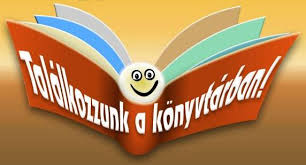 Közalkalmazotti jogviszony időtartama:Határozatlan idejű közalkalmazotti jogviszony. Munkaidő: részmunkaidő, heti 20 óra: általában délutáni munkavégzéssel.Elvárások:Minimum középfokú végzettség.Gyakorlati jellegű számítástechnikai ismeretek.Előnyt jelent:Könyvtárosi végzettség, vagy könyvtárban szerzett gyakorlat.Pályázat beérkezési határideje:2014. április 25.A munkakör betöltésének kezdete:2014. május 5.Illetmény és juttatások:Az illetmény megállapítására és a juttatásokra a 2013. évi CCXXX. törvény az irányadó.A pályázat benyújtása:Postai úton (Dunakiliti Község Önkormányzata, 9225 Dunakiliti, Kossuth L. u. 86. címre) a szakmai önéletrajz, valamint az iskolai végzettséget, szakképzettséget tanúsító okiratok másolatával együtt. 			